Резюме на должность повара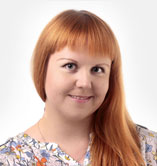 Юлия Симагова Телефон: +7 (930)-100-12-**E-mail: simagova@mail.ruДата рождения: 01.03.1993Ключевые компетенции: успешный опыт работы поваром более 7 лет;опыт работы в горячем и холодном цехах;опыт составления меню и калькуляции блюд;опыт разработки диетического питания. Опыт работы:11.2017 - по н. в.	Пхали Хинкали, повар		(крупная сеть ресторанов грузинской кухни) Обязанности:приготовление блюд, соблюдение рецептур, технологии приготовления;соблюдение санитарных норм;контроль качества выхода блюд и корректности технологических карт;соблюдение правил хранения продуктов и сроков годности;проработка блюд действующего меню;организация рабочего места, наведение и поддержание порядка;проведение инвентаризации. Достижения:оптимизировала информацию технологических карт, в ходе которой произведена корректировка выхода 4 готовых блюд;разработала 3 авторских рецепта, включенных впоследствии в меню;разработала новый стандарт подачи готовых блюд «Гамарджоба», «Сытный салат с языком и гренками», улучшив их презентабельность;в 2019 году стала победителем Международного кулинарного чемпионата «Chinggis Khaan’s Challenge Cup 2019». 05.2013 - 09.2017	Well Event, повар(3 года 8 месяцев)	(кейтеринговая компания, реализует организацию ресторанного обслуживания на 	 выездной основе)Обязанности:работа на производстве и выездных мероприятиях;разработка и внедрение меню для обслуживания выездных мероприятий;соблюдение сроков годности и условий хранения продуктов, санитарных норм;соблюдение рецептур, технологии приготовления и подачи блюд;планирование количества оборудования и инвентаря для организации выездных мероприятий;поддержание порядка на рабочем месте;проведение инвентаризации.Достижения:в ходе инвентаризации обнаружила нарушение товарного соседства продуктов двух категорий;разработала 3 вида банкетного меню, в сумме прибыль по которым составила около 250 000 рублей;произвела доработку 2 рецептур готовых блюд;разработал авторскую сервировку подачи 3 готовых блюд. Ключевые навыки: знание технологии приготовления блюд;составление меню;повар 6 разряда;авторские рецепты;контроль качества;контроль сроков годности;знание Сан Пин ;знание охраны труда и техники безопасности;медицинская книжка.Образование:2009 - 2013	Санкт-Петербургское государственное бюджетное профессиональное образовательное 	учреждение «Колледж Пищевых технологий»	Повар / КондитерДополнительное образование: 2020 - курс повышения квалификации «СУ- шеф»;  2019 - курс повышения квалификации «Общая технология производства блюд, напитков и кулинарных изделий в организациях питания; 2018 - курс повышения квалификации «Карвинг (художественная нарезка овощей и фруктов».Личные качества:в работе проявляю исполнительность, строго соблюдению нормы закладки продуктов и выход готовых блюд. Нарушений рецептуры приготовления блюд за период работы не выявлено.внимательность является неотъемлемым моим качеством в работе. Перед приготовлением блюд в обязательном порядке проверяю сроки годности продуктов. В 2019 году мной выявлено 2 случая хранения продуктов с истекшим сроком годности.аккуратность также является моим личным качеством. Строго соблюдаю технику безопасности при работе на кухне. Кроме того, при подаче сохраняю эстетический вид готового блюда. Дополнительная информация:владение английским языком – уровень Elementary.